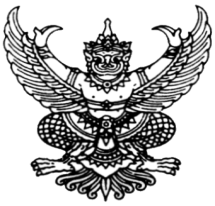     ประกาศองค์การบริหารส่วนตำบลสระโพนทองเรื่อง   มาตรการจัดการในกรณีที่ตรวจพบ  หรือได้รับแจ้ง  หรือรับทราบการทุจริต  หรือการที่ก่อให้เกิดความเสียหายแก่องค์การบริหารส่วนตำบลสระโพนทองประจำปีงบประมาณ พ.ศ.2563- - - - - - - - - - - - - - - - - -		ด้วยคณะกรรมการพนักงานส่วนตำบลจังหวัดชัยภูมิ  ได้มีประกาศใช้หลักเกณฑ์เกี่ยวกับการดำเนินการทางวินัย  เรื่องหลักเกณฑ์และเงื่อนไขการสอบสวน  การลงโทษทางวินัย เรื่อง  หลักเกณฑ์และเงื่อนไขการสอบสวน การลงโทษทางวินัย พ.ศ.2558 ประกาศฯ เรื่อง  หลักเกณฑ์และเงื่อนไขในการให้ออกราชการ  พ.ศ.2558  และประกาศฯ เรื่อง หลักเกณฑ์และเงื่อนไขการอุทธรณ์  และการ้องทุกข์ พ..2558  โดยให้มีผลบังคับใช้ตั้งแต่วันที่ 1  มกราคม  2559  เป็นต้นไป  ประกอบกับตามระเบียบสำนักนายกรัฐมนตรีว่าด้วย  หลักเกณฑ์การปฏิบัติเกี่ยวกับความรับผิดทางละเมิด ตามประเภทสำนวนการสอบสวนเป็น 5 ประเภท ซึ่งได้แก่ (1) ทุจริตทางการเงิน (2) ไม่ปฏิบัติตามระเบียบหรือกฎหมาย (3) คนร้ายกระทำโจรกรรมหรือทรัพย์สินสูญหาย (4) อาคารสถานที่ถูกเพลิงไหม้และ (5) อุบัติเหตุ ตามหนังสือกระทรวงการคลังที่ 0406.7/ว 56 ลงวันที่ 12 กันยายน 2550		ดังนั้น เพื่อเกิดผลที่ชัดเจนในการดำเนินการตามกระบวนการของระเบียบ กฎหมายทั้งทางด้านการดำเนินการทางวินัยและการสอบข้อเท็จจริงความรับผิดทางละเมิดของเจ้าหน้าที่ องค์การบริหารส่วนตำบลสระโพนทอง จึงได้จัดให้มีมาตรการจัดการในกรณีที่ตรวจพบ หรือได้รับแจ้ง หรือรับทราบการทุจริตของเจ้าหน้าที่หรือกรณีเกิดความเสียหายแก่องค์การบริหารส่วนตำบลสระโพนทอง จึงกำหนดให้พนักงานส่วนตำบลหรือเจ้าหน้าที่ที่มีหน้าที่หรือได้รับทราบ หรือรับแจ้งเหตุ ในกรณีดังกล่าว มีหน้าที่รายงานเหตุเป็นลายลักษณ์อักษรให้ผู้บังคับบัญชาตามสายงานทราบโดยด่วน พร้อมให้มีการรวบรวมเอกสารหลักฐานที่สำคัญที่เกี่ยวข้อง ประกอบการรายงานในข้อเท็จจริงและข้อกฎหมาย ดังต่อไปนี้				(1) กรณีทุจริตทางการเงิน			- วันเวลาที่เกิดการทุจริต			- ชื่อ ตำแหน่ง และอำนาจหน้าที่ของผู้กระทำทุจริตในการปฏิบัติราชการโดยปกติ 				(กรณีช่วงระยะเวลาที่เกิดความเสียหายมีผู้รับผิดชอบและเกี่ยวข้องหลายคนซึ่งมีการ				เปลี่ยนแปลงตำแหน่งผู้รับผิดชอบหรือผู้ที่เกี่ยวข้องให้ระบุช่วงเวลาที่แต่ละคนรับผิดชอบ)			- การกระทำและพฤติการณ์ในการกระทำทุจริต			- รายละเอียดการปฏิบัติงานของเจ้าหน้าที่ในทางปฏิบัติที่ถูกต้อง เปรียบเทียบการกระทำ			ที่เกิดขึ้นจริง			- รายการและจำนวนเงินที่ทุจริต หรือเงินที่ขาดหายไป		(2) กรณีไม่ปฏิบัติตามระเบียบหรือกฎหมาย			- วันเวลาที่เกิดการไม่ปฏิบัติตามระเบียบหรือกฎหมาย			- ชื่อ ตำแหน่ง และอำนาจหน้าที่ของผู้กระทำ (กรณีช่วงระยะเวลาที่เกิดความเสียหายมี				ผู้รับผิดชอบและเกี่ยวข้องหลายคนซึ่งมีการเปลี่ยนแปลงตำแหน่งผู้รับผิดชอบหรือผู้ที่				เกี่ยวข้องให้ระบุช่วงเวลาที่แต่ละคนรับผิดชอบ)			- กฎหมาย ระเบียบ มติคณะรัฐมนตรี ข้อบังคับและคำสั่งที่เกี่ยวข้อง/…..- การกระทำและพฤติการณ์…-2-			- การกระทำและพฤติการณ์ในการไม่ปฏิบัติตามระเบียบหรือกฎหมาย			- จำนวนเงินที่ถือว่าทำให้ราชการได้รับความเสียหาย		(3) กรณีคนร้ายกระทำโจรกรรมหรือทรัพย์สินสูญหายหรือเสียหาย			- วันเวลาที่เกิดเหตุ			- เป็นทรัพย์ชนิดใด ตั้งและเก็บรักษา ณ ที่ใด บริเวณที่ตั้งทรัพย์หรือสถานที่เก็บรักษาเป็น			อย่างไร			- รายการและมูลค่าทรัพย์สินที่หาย และเสียหาย			- อาคารและสถานที่ที่เก็บรักษาทรัพย์			- ลักษณะของอาคาร หรือที่เก็บรักษาทรัพย์ แผนผังอาคารหรือสถานที่เก็บรักษา			- พฤติการณ์ที่คนร้ายเข้าไปในอาคาร และทำการลักทรัพย์อย่างไร			- กุญแจอาคาร หรือที่เก็บทรัพย์ เก็บรักษาที่ใด ผู้ใดเป็นผู้รับผิดชอบหรือเก็บรักษา			- ระเบียบ คำสั่ง และมาตรการในการป้องกันรักษาทรัพย์			- ระเบียบ ข้อบังคับ และคำสั่งที่เกี่ยวกับการป้องกันดูแลรักษาทรัพย์			- การจัดเวรยาม เจ้าหน้าที่ผู้อยู่เวรยาม ให้ระบุชื่อ ตำแหน่ง และบันทึกการปฏิบัติหน้าที่				ระหว่างทรัพย์สินหาย		(4) กรณีอาคารสถานที่ถูกเพลิงไหม้			- วันเวลาที่เกิดเพลิงไหม้			- ลักษณะของตัวอาคารที่เกิดเพลิงไหม้			- รายการและมูลค่าทรัพย์สินที่ถูกเพลิงไหม้			- ระเบียบ ข้อบังคับ และคำสั่งที่เกี่ยวกับการป้องกันดูแลรักษาทรัพย์			- การจัดเวรยาม เจ้าหน้าที่ผู้อยู่เวรยาม ให้ระบุชื่อ ตำแหน่ง และบันทึกการปฏิบัติหน้าที่				ระหว่างเวลาเกิดเพลิงไหม้			- ข้อสันนิษฐานเบื้องต้นเกี่ยวกับสาเหตุการเกิดเพลิงไหม้		(5) กรณีอุบัติเหตุ			- วันเวลาเกิดเหตุ			- ชื่อ ยี่ห้อ และเลขทะเบียนรถ			- ชื่อและตำแหน่งผู้ขับ			- ผู้รับผิดชอบดูแลรักษารถ (กรณีผู้รับผิดชอบและเกี่ยวข้องหลายคนซึ่งมีการเปลี่ยนแปลง			ตำแหน่งผู้รับผิดชอบหรือผู้เกี่ยวข้องให้ระบุช่วงเวลาที่แต่ละคนรับผิดชอบ)			- รายการและมูลค่าของทรัพย์สินที่เสียหาย (มีผู้ได้รับบาดเจ็บหรือไม่)			- นำรถไปใช้ในราชการหรือไม่ อย่างไร			- พฤติการณ์และสาเหตุของอุบัติเหตุ (มีคู่กรณีหรือไม่ อย่างไร)			- สภาพของรถก่อนใช้และภายหลังเกิดอุบัติเหตุ (รวมถึงสภาพรถของคู่กรณี (หากมี)			- ระเบียบข้อบังคับในการใช้รถมีอย่างไร			- เมื่อเกิดอุบัติเหตุแล้วมีการแจ้งความต่อพนักงานสอบสวนหรือไม่ ถ้าไม่มีการแจ้ง			ความเพราะเหตุใดจึงไม่แจ้งความ/..หากเป็นกรณีที่หน่วยงาน…-3-		หากเป็นกรณีที่หน่วยงานตรวจสอบภายนอกได้แจ้งผลการตรวจพบการทุจริตหรือรายงานความเห็นเกี่ยวกับความเสียหาย เช่น รายงานความเห็นของสำนักงานการตรวจเงินแผ่นดิน คณะกรรมการป้องกันและปราบปรามการทุจริตแห่งชาติ คณะกรรมการป้องกันและปราบปรามการทุจริตภาครัฐ คณะกรรมการป้องกันและปราบปรามการฟอกเงิน เป็นต้น ให้ส่วนงานที่เกี่ยวข้อง (ระดับกอง/สำนัก) มีหน้าที่รายงานผลการดำเนินงาน ให้ผู้บริหารองค์การบริหารส่วนตำบลสระโพนทอง ทราบ		ทั้งนี้ หากปรากฏว่าพนักงานส่วนตำบลหรือเจ้าหน้าที่ที่มีหน้าที่ หรือได้รับทราบ หรือรับแจ้งเหตุในกรณีดังกล่าวเพิกเฉยไม่รายงานเหตุเป็นลายลักษณ์อักษรให้ผู้บังคับบัญชาตามสายงานทราบให้ถือเป็นการละเว้นการปฏิบัติหน้าที่โดยให้มีการดำเนินการทางวินัย และดำเนินการตามระเบียบ กฎหมายที่เกี่ยวข้องต่อไป		จึงประกาศมาให้ทราบทั่วกัน			ประกาศ  ณ  วันที่  1  เดือน  ตุลาคม  พ.ศ. ๒๕62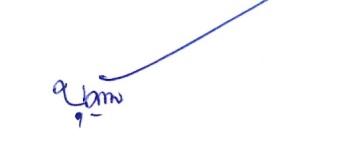 						(ลงชื่อ).............................................     						           (นางบุญน้อม   ฦาชา)					                                      นายกองค์การบริหารส่วนตำบลสระโพนทอง